АГЕНЦИЈА ЗА ЕЛЕКТРОНСКИ КОМУНИКАЦИИВрз основа на член 84, а во врска со член 24 став (1) алинеа 3 од Законот за електронските комуникации („Службен весник на Република Македонија“, 39/2014), директорот на Агенцијата за електронски комуникации на ден _________ година, донесеПРАВИЛНИК ЗА НИВОТО НА ДЕТАЛНОСТ НА ИНФОРМАЦИИТЕ ШТО ЌЕ БИДАТ ОБЈАВЕНИ ВО РЕФЕРЕНТНАТА ПОНУДА ЗА РАЗВРЗАН ПРИСТАП НА ЛОКАЛНА ЈАМКА И НАЧИНОТ НА НИВНОТО ОБЈАВУВАЊЕI . ОПШТИ ОДРЕДБИ Член 1ПредметСо овој правилник се пропишува нивото на деталност на информациите содржани во референтната понуда за разврзан пристап на локална јамка (во натамошниот текст: референтна понуда) и начинот на нивното објавување од страна на операторот со значителна пазарна моќ на пазарите за јавни фиксни говорни телефонски мрежи и услуги (во натамошниот текст: Оператор), содржината на референтната понуда, реализацијата на разврзан пристап на локална јамка, како и начинот и постапката за склучување на општиот договор за разврзан пристап на локална јамка, постапката за одобрување на референтната понуда од Агенцијата за електронски комуникации (во натамошниот текст: Агенција) и доставување на извештаи.Член 2 Дефиниции и појаснувањаВо овој правилник, покрај дефинициите од Законот за електронските комуникации, се употребуваат и дефиниции и појаснувања со следното значење: (а) локална јамка (local loop) е физичко комуникациско коло од упредени метални парици со кое се поврзува крајна точка на мрежата која е во просториите на претплатникот и главниот разделник или соодветно средство на јавната фиксна телефонска мрежа; (б) локална под-јамка (local sub-loop) е дел од локалната јамка со која се поврзува крајна точка на мрежата која е во просториите на претплатникот со точка на концентрација или одредена посредна пристапна точка на јавната фиксна телефонска мрежа; (в) точка за пристап е физички интерфејс поставен на ниво на разделник на пристапната мрежа на Операторот, каде што може да се реализира разврзан пристап на локалната јамка; г) главен разделник (MDF – Main Distribution Frame) е место каде локалната јамка е поврзана со претплатничкиот степен на соодветната локална телефонска централа на Операторот; (д) посреднички разделник (IDF – Intermediate Distribution Frame) е разделник кој е лоциран на посредничката точка за пристап меѓу точката на присуство на претплатникот и главниот разделник каде што може да се воспостави точка за пристап до локалната под-јамка; (ѓ) преносен разделник (HDF- Hand-over Distribution Frame) е разделник каде што опремата на операторот-корисник се поврзува на главниот или на посредничкиот разделник со користење на кабли за внатрешно или надворешно поврзување; (е) кабли за внатрешно поврзување се упредени метални парици кои го поврзуваат главниот или посредничкот разделник со просторијата со кабли на Операторот (Operator’s cable chamber) или со разделникот за примопредавање кога тој се наоѓа во простор на Операторот (Прилог 1); (ж) кабли за надворешно поврзување се упредени метални парици кои ја поврзуваат просторијата со кабли на Операторот, во функција на главниот или посредничкиот разделник, со разделникот за примопредавање кога тој се наоѓа надвор од просторот на Операторот (погледнете Додаток 1); (з) објект на Операторот е објект во кој се наоѓаат главниот или разделникот за примопредавање на Операторот каде што се обезбедува разврзан пристап на локалната јамка; (ѕ) простор на Операторот е недвижност во сопственост на Операторот која што ги вклучува: објектот на Операторот, другите објекти, како и неизградениот простор; (и) разврзан пристап на локална јамка (Unbundled Access to the Local Loop) е целосно разврзан пристап на локална јамка и поделен пристап на локална јамка, при што не се менува сопственоста на локалната јамка; (ј) целосно разврзан пристап на локална јамка (Full Unbundled Access to the Local Loop) е пристап на оператор-корисник на локална јамка или локална под-јамка на Операторот заради користење на целиот фреквенциски спектар на упредената метални парици; (к) поделен пристап на локална јамка (Shared Access to the Local Loop) е пристап на оператор-корисник на локална јамка или локална под-јамка на Операторот со кој се овозможува користење на фреквенцискиот спектар на упредените метални парици над говорниот опсег кој Операторот продолжува да го користи за обезбедување на јавни говорни телефонски услуги; (л) колокација е обезбедување на физички простор и технички средства од страна на Операторот за поставување и поврзување на опремата на операторот-корисник за пристап на локалната јамка; (љ) физичка колокација е колокација при која опремата на оператор-корисник се сместува во просторијата на главниот разделник на Операторот, а кога за тоа нема простор, Операторот определува простор за поставување на опремата на операторот-корисник во друга просторија во истиот објект во кој се наоѓа и просторијата на главниот разделник; (м) оддалечена колокација е колокација при која Операторот дава разврзан пристап на локална јамка надвор од објектот каде што се наоѓа главниот разделник, при што опремата на соодветен начин е поврзана со главниот разделник на Операторот; (н) виртуелна колокација е колокација при која Операторот дава разврзан пристап на локална јамка во просторијата на главниот разделник на Операторот при што операторот-корисник нема пристап до својата опрема; (њ) LRIC (Long Run Incremental Costs) е методологија за пресметка на долгорочни трошоци; (м) оператор-корисник (Beneficiary) е оператор на јавна комуникациска мрежа и/или давател на јавни комуникациски услуги кој бара разврзан пристап на локална јамка. II. СОДРЖИНА НА РЕФЕРЕНТНАТА ПОНУДА Член 3 Обезбедување на разврзан пристапна локална јамка Референтната понуда треба да ги содржи сите елементи на мрежата и придружните средства потребни за обезбедување на разврзан пристап на локална јамка и со нив поврзаните услови и цени, а особено треба дасодржи: а) општи услови за разврзан пристап на локална јамка; б) информации за разврзан пристап на локална јамка;в) технички можности за обезбедување разврзан пристап на локална јамка; г) информации и услови за колокација;д) цени; ѓ) постапка за барање и обезбедување на разврзан пристап на локална јамка; е) склучување на договори; ж) сите постапки за обесштетување. Член 4 Видови на разврзан пристап на локална јамка (1) Операторот му ги обезбедува на операторот-корисник следните видови на разврзан пристап на локална јамка, согласно условите определени со овој правилник: а) целосно разврзан пристап на локална јамка б) поделен пристап на локална јамка (2) Операторот ја управува и одржува локалната јамка или под-јамка, а операторот-корисник ја управува и одржува активната и пасивната опрема за пренос што е поставена на краевите на локалната јамка или под-јамка. Член 5 Целосно разврзан пристап на локална јамкаСо целосно разврзан пристап на локална јамка, Операторот треба да му овозможи на операторот-корисник користење на целиот фреквенциски спектар на локалната јамка или под-јамка. Операторот-корисник самостојно одлучува за видот на електронските комуникациски услуги кои ќе ги обезбедува преку локалната јамка или под-јамка (Прилог 2, слика 1). Член 6 Поделен пристап на локална јамка(1) Со поделен пристап на локална јамка, Операторот треба да му овозможи на операторот-корисник: а) користење на оние фреквенции од локалната јамка или под-јамка кои се користат за обезбедување широкопојасни комуникациски услуги (broadband), при што Операторот продолжува да ги користи фреквенциите со кои се обезбедуваат услуги за јавна фиксна телефонија. Операторот-корисник самостојно одлучува за видот на електронските комуникациски услуги кои ќе ги обезбедува преку локалната јамка или под-јамка (Прилог 2, слика 2); б) користење на оние фреквенции од локалната јамка или под-јамка кои се користат за обезбедување широкопојасни комуникациски услуги (broadband), при што Операторот нема да ги користи фреквенциите со кои се обезбедуваат услуги за јавна фиксна телефонија, со што ќе се обезбеди претплатниците на операторот-корисник да немаат обврска да склучуваат претплатнички договор со Операторот за услуги за јавна фиксна телефонија, т.н. “гол” DSL (“naked” DSL). (2) Со поделениот пристап на локална јамка од став (1) точка а) од овој член Операторот ги управува и одржува разделниците (splitters) лоцирани на пристапната точка и на местото на присуство на претплатникот, доколку операторот-корисник не побара самиот истите да ги обезбеди и одржува. (3) Операторот-корисник ги пропишува техничките и комерцијалните услови под кои на претплатниците ќе им обезбедува широкопојасни комуникациски услуги (broadband) и истите ги објавува на својата веб страна. Член 7 Обврски за разврзан пристап на локална јамка (1) Операторот обезбедува разврзан пристап на локална јамка на сите точки за пристап на својата мрежа согласно условите утврдени со овој правилник. (2) Сите ограничувања за обезбедувањето услуги за разврзан пристап на локалната јамка треба да бидат наведени во референтната понуда, вклучително и приближниот датум кога тие ограничувања ќе бидат надминати. (3) Операторот ја отстранува сета пасивна и активна опрема лоцирана на локалната јамка или под-јамка до која е потребен разврзан пристап доколку со тоа не се предизвикува нарушување во обезбедувањето на постојните услуги. (4) Операторот треба да му понуди на операторот-корисник пристап до неговите системи за поддршка, системи за информации, како и до неговите бази на податоци за подготвување нарачки, достави, одржување, барања за поправки и фактурирање. За да дозволи пристап, Операторот треба да обезбеди технички спецификации на интерфејсите на своите системи за информации во референтната понуда. Член 8 Локални јамки или под-јамки што треба да се понудатЗа обезбедување на разврзан пристап на локална јамка или под-јамка, а со цел операторот-корисник да пристапи до крајната точка на мрежата лоцирана на страната на претплатникот, Операторот ги понудува: а) активните физички кола кои се користат од Операторот за обезбедување електронски комуникациски услуги на претплатниците; б) веќе инсталираните физички кола кои не секористат; в) другите физички кола кои можат да им бидат дадени на располагање на операторитекорисници со поврзување на делови од веќе инсталирани кола, со градење нови делови на кола на постојната инфраструктура или со градење инфраструктурни капацитети како на пр.воздушни столбови, подземни или надземни цевки, итн. Член 9 Информации(1) Операторот во референтната понуда треба да даде детални информации за параметрите за квалитет на услугите кои им ги обезбедува на операторите-корисници. (2) За секоја промена што Операторот има намера да ја направи на својата мрежа или на местата на кои се реализира разврзан пристап на локална јамка, а која може да влијае врз услугите кои ги обезбедува операторот-корисник, треба да го извести операторот-корисник, најмалку 90 дена пред таа промена да биде направена. (3) Доколку некој главен или посреднички разделник се исклучува од употреба, операторите-корисници треба да бидат претходно известени, најмалку 60 месеци пред тоа да се случи. (4) Ако се прави реновирање или надградба на мрежата на Операторот, Операторот треба да ги преземе сите неопходни мерки за да можат операторите-корисници да продолжат со обезбедување на своите услуги преку разврзан пристап на локална јамка согласно утврдените параметри заквалитет. Член 10Реализација на разврзан пристап на локална јамка (1) Операторот започнува да дава разврзан пристап на конкретна локална јамка или под-јамка ако операторот-корисник има писмено барање од претплатникот на кого треба да му обезбеди електронски комуникациски услуги. (2) Барањето од став (1) на овој член најмалку треба да содржи податоци за идентификација на корисникот и потпис, како и видот на услугата што сака да му биде обезбедена од операторот-корисник. (3) Доколку операторот-корисник му обезбедува електронски комуникациски услуги на претплатникот преку поделен пристап на локална јамка, а претплатникот доставил барање операторот-корисник да му обезбеди услуги од целосно разврзан пристап на локална јамка или услугите од член 6 став (1) точка б) на овој правилник, кон барањето претплатникот треба да достави и изјава дека е согласен да му се раскине претплатничкиот договор со Операторот. (4) За реализација на целосно разврзан пристап на локална јамка не е предуслов да постои претплатнички договор помеѓу претплатникот и Операторот. (5) За реализација на поделен пристап на локална јамка согласно член 6 став (1) точка а) на овој правилник, потребно е да постои претплатнички договор помеѓу претплатникот и Операторот. По реализација на поделениот пристап на локалната јамка, претплатничкиот договор помеѓу претплатникот и Операторот за обезбедување говорна телефонска услуга останува во сила. (6) При реализација на целосно разврзан пристап на локална јамка претплатникот може да добие нов број од операторот-корисник или да го задржи претплатничкиот број од Операторот (пренесување на број). Член 11 Информации во референтната понуда (1) Операторот во референтната понуда треба да ги наведе следните информации: а) список на главни и посреднички разделници во неговата пристапна мрежа; б) податоци за главните и посреднички разделници во секое географско нумерациско подрачје; в) доделени серии на претплатнички броеви имплементирани во комутацискиот центар на секој главен и посреднички разделник; г) адреси на сите главни и посреднички разделници; д) број на локални јамки и под-јамки кои се користат во моментот или кои можат да бидат користени, за секој главен и, соодветно, посреднички разделник, како и за преостанатиот период на нивно функционирање; ѓ) просечната должина на локалните јамки или под-јамки за секој главен разделник; е) преостанатиот период на функционирање за секој главен и посреднички разделник; ж) видот и техничките карактеристики на локалните јамки или под-јамки: должина, дијаметар, присуство на каква било пасивна или активна опрема, должина на продолжување (extension length), како и параметрите за квалитет добиени од извршени тестирања;з) недостатоците кои му се познати на Операторот за секој главен или посреднички разделник, како и за секоја локална јамка или под-јамка; ѕ) други постојни статистички информации за пристапната мрежа на Операторот. (2) Информациите од став (1) на овој член Операторот ги ажурира на секои три месеци. Ажурирањето ќе се смета за измена на референтната понуда по сопствена иницијатива. Член 12 Технички можности(1) Операторот во референтна понуда треба да ги наведе следните технички можности за обезбедување разврзан пристап на локална јамка: а) во просторот на Операторот, при што операторот-корисник ќе има колокација во просторот на Операторот; б) колокација на далечина, при што опремата на операторот-корисник ќе биде лоцирана надвор од просторотна Операторот. (2) Операторот-корисник може да избере кој било од двата начини за обезбедување разврзан пристап на локална јамка наведени во став (1) на овој член. Член 13 Кабли за поврзување (1) На барање на операторот-корисник за реализација на разврзан пристап на локална јамка, Операторот треба да ги постави, тестира и да ги одржува каблите за внатрешно поврзување, преносниот разделник, како и надворешните кабли за поврзување во случај на оддалечена колокација. (2) Ако операторот-корисник сака самиот да ги обезбеди каблите за надворешно поврзување во случај на оддалечена колокација, Операторот му обезбедува на операторот корисник физички пристап до кабелските цевки и каблите за да може операторот-корисник да ја поврзе својата опрема. Член 14 Преносен линк(1) На барање на операторот-корисник за реализација на разврзан пристап на локална јамка, Операторот треба да постави, тестира и одржува преносен линк меѓу опремата на операторот-корисник и најблиската точка за пристап до мрежата на операторот-корисник (backhaul service). (2) Ако операторот-корисник сака самиот да го обезбеди преносниот линк наведен во став (1) на овој член со оптички кабел или со метални упредени парици, Операторот обезбедува соодветно физичко поврзување преку неговите кабелски цевки меѓу опремата на операторот-корисник и најблиската шахта (manhole chimney) надвор од просторот на Операторот, или на барање на операторот-корисник го поставува и го одржува таквото поврзување за да може операторот-корисник да ја поврзе својата опрема. (3) Ако операторот-корисник сака самиот да го обезбеди преносниот линк наведен во став (1) на овој член со радио-линк, Операторот треба да обезбеди соодветно физичко поврзување (оптички кабел, метални упредени парици) меѓу колокациската опрема на операторот-корисник и опремата за радио-пренос во истиот простор на Операторот, или, на барање на операторот-корисник го поставува и го одржува таквото поврзување за да може операторот-корисник да ја поврзе својата опрема. (4) Операторот треба да му дозволи на операторот-корисник да изгради свои капацитети за директна интерконекција со друг оператор-корисник кому му е доделен простор за колокација во истиот простор на Операторот, вклучувајќи и ситуација кога операторот-корисник сака да го купи преносниот линк наведен во став (1) на овој член од друг оператор-корисник. Член 15 Дефекти (1) Ако на некое од средствата што ги обезбедува Операторот настане дефект, Операторот ги презема сите неопходни активности за идентификација и отстранување на дефектот и ги елиминира или ограничи потенцијалните загуби, во рок кој не може да биде подолг од 1 час од известувањето за настанатиот дефект дадено од страна на операторот-корисник или од моментот кога Операторот на било кој друг начин ќе дозна е за дефектот. (2) Најдолгиот рок за отстранување на дефектите е 48 часа за локална јамка и 72 часа за под-јамка за 95% од дефектите, а за 5% од дефектите на локалната јамка или под-јамка е 48 часа од известувањето за дефектот од страна на операторот-корисник или од моментот кога Операторот ќе го открие дефектот на било кој друг начин. Ако резултатите од тестирањата спроведени од операторот-корисник соодветствуваат со резултатите на Операторот, најдолгиот рок за отстранување на дефектот е 24 часа за 95% од случаите и 48 часа за 5% од дефектите. (3) Доколку дефектот се случи во просторот на Операторот, најдолгиот рок за отстранување на дефектот е 3 часа од известувањето за дефектот од страна на операторот-корисник или од моментот кога Операторот ќе го открие дефектот на било кој друг начин. (4) Надоместокот за отстранување на дефектот целосно ќе биде на товар на Операторот, освен ако се докаже дека операторот-корисник е одговорен за настанатиот дефект. (5) Доколку Операторот не успее да го запази рокот наведен во став (1) и став (2) на овој член, а операторот-корисник го отстрани дефектот на своја сметка според условите одредени од Операторот, соодветната сума на истиот ќе му биде надоместена од Операторот. (6) Казните за пречекорување на рокот за поправање на дефектите ќе бидат определени од страните во општиот договор за разврзан пристап на локална јамка и истите најмалку треба да ја покријат штетата што му е нанесена на операторот-корисник предизвикани од дефектот или изгубената добивка од услугите преку разврзаниот пристап на локална јамка за тој период. Член 16 Простор за колокацијаОператорот треба да му понуди на операторот-корисник можност за поставување и поврзување на опремата потребна за обезбедување разврзан пристап на локална јамка во просторот за колокација. Член 17 Видови колокација(1) Физичка колокација се реализира во просторот на Операторот на еден од следните начини: а) без градење на посебна структура за раздвојување и заштита на опремата на операторот-корисник; б) со градење на посебна просторија, ограда или друга слична структура за раздвојување и заштита на опремата на операторот-корисник, од страна на операторот-корисник или на сметка на операторот-корисник. (2) Операторот-корисник може да избере која било од формите за физичка колокација наведени во став (1) на овој член, а Операторот ја прави достапна за операторот-корисник барем еднаод овие форми, според приоритетите наведени од операторот-корисник. (3) Виртуелната колокација се реализира во истиот простор каде што работи опремата на Операторот, без градење на посебна структура за заштита, освен ако двете страни не се договорат поинаку. Член 18 Рок за колокацијаОператорот треба да го подготви просторот за колокација во рок од 15 дена од денот на добивањето на барањето од операторот-корисник за конкретната колокација. Член 19 Одговорност за подготвување на просторот за колокација(1) На операторот-корисник му е дозволено да ја преземе одговорноста за подготвување на просторот за колокација ако користи претприемачи одобрени од Операторот. (2) Ако неколку оператори-корисници сакаат да ја преземат оваа одговорност, еден од нив се назначува за да го подготви просторот за колокација, а трошоците се делат меѓу сите оператори-корисници. Член 20 Пристап до просторот за колокација(1) Операторот треба да му понуди на операторот-корисник можност самостојно да пристапува до просторот за колокација. (2) Ако пристапувањето од став (1) на овој член може да претставува значителен ризик за интегритетот на опремата на Операторот и безбедноста на неговата мрежа, страните претходно склучуваат договор за самостојно пристапување на операторот-корисник во просторот за колокација според цени базирани на трошоци, кој го вклучува и пристапувањето во итни случаи за отстранување на дефект. Член 21 Предуслови за колокацијаОператорот треба да му ги обезбеди на операторот-корисник сите предуслови за колокација, како што се електрично напојување, климатизација, греење и средства за пренесување на опремата. Член 22 Колокација за интерконекција иразврзан пристап(1) Договорите за колокација, склучени или во постапка на склучување, за обезбедување разврзан пристап на локална јамка нема да влијаат врз договорите за колокација склучени или во постапка на склучување за обезбедување интерконекција со мрежата на Операторот.(2) За добивање разврзан пристап на локална јамка, операторот-корисник може да го користи просторот за колокација за интерконекција во просторот на Операторот, во зависност од случајот. (3) За интерконекција со мрежата на Операторот, операторот-корисник може да го користи просторот за колокација за обезбедување разврзан пристап на локална јамка, во зависност од случајот. Член 23 Цени(1) Операторот во референтна објавува поединечни цени за сите елементи со кои се обезбедува услугата за рaзврзан пристап на локална јамка, со цел да се овозможи операторот-корисник да не плаќа за елементи на мрежата или придружни средства, кои што не му се нужно потребни за вршење на неговите услуги. (2) Цените за разврзан пристап на локална јамка што ги нуди Операторот треба да бидат базирани на трошоци. (3) На барање на операторот-корисник, операторот треба да му овозможи еднократните надоместоци за реализација на разврзан пристап на локална јамка да бидат платени на 36 еднакви месечни рати, доколку општиот договор е склучен за период за и над три години. (4) При утврдувањето на усогласеноста на обврската од став 2 од овој член, Агенцијата ќе ја користи LRIC методологијата, со можност долгорочната предвидлива вредност на мрежните елементи неопходни за разврзан пристап на локална јамка да се пресметува користејќи ги како основа тековните трошоци на Операторот. Член 24 Барање и одговор на барање(1) Барањето за склучување општ договор за разврзан пристап на локална јамка што го поднесува операторот-корисник до Операторот, меѓу другото, треба да содржи: a) назив и седиште на операторот-корисник; б) потврда за извршена регистрација на нотификација издадена од Агенцијата; в) вид на услуги што се обезбедуваат преку разврзан пристап на локална јамка; г) вид на разврзан пристап на локална јамка: целосно разврзан или поделен пристап на локална јамка; д) адреси на главните разделници од референтната понуда за кои операторот-корисник поднесува барање за пристап на локална јамка; ѓ) податоци за главните разделници од референтната понуда со соодветниот капацитет за кои се бара колокација и вид на колокација; e) предвиден (планиран) рок за времетраење на општиот договор.  (3) Барањето за склучување општ договор за разврзан пристап на локална јамка може да биде одбиено поради основани причини. Одговорот со образложение за одбивањето во писмена форма се доставува до операторот-корисник. ( Операторот-корисник има право да побара постапка за решавање на спор, во согласност со член 53 од Законот за електронски комуникации, доколку не е задоволен од одговорот на Операторот од став 3. (5) Агенцијата во рок од 15 дена од денот на приемот на барањето од став 3 на овој член ја утврдува основаноста на одбивањето на барањето. Доколку утврди дека операторот неосновано го одбил барањето, Агенцијата со решение ќе го задолжи операторот во рок од 30 дена да склучи општ договор за обезбедување разврзан пристап на локална јамка. Член 25 Склучување на општ договор(1) Операторите склучуваат општ договор за разврзан пристап на локална јамка во рок од 45 (четириесет и пет) дена од денот на поднесување на барањето за склучување општ договор за разврзан пристап на локална јамка. (2) Доколку општиот договор не е склучен во рокот утврден во став (1) на овој член, на барање доставено од еден од операторите, Агенцијата постапува согласно Законот за електронските комуникации. (3) Општиот договор за разврзан пристап на локална јамка треба да е во согласност со референтната понуда одобрена од Агенцијата и Законот за електронските комуникации и треба да содржи најмалку одредби за: a) правата и обврските на Операторот и операторот-корисник во однос на претплатникот; б) услугите и видот на колокацијата кои Операторот ќе му ги обезбедува на операторот-корисник за разврзан пристап на локална јамка; в) цени; г) времетраење на општиот договор кое не може да биде пократко од 3 години; д) начинот и постапката за раскинување и измена на општиот договор за разврзан пристап на локална јамка; ѓ) сите постапки за обесштетување. (4) Општиот договор за разврзан пристап на локална јамка меѓу Оператор и оператор-корисник се доставува до Агенцијата во рок од 15 дена од денот на неговото потпишување во печатена и електронска форма. (5) Агенцијата ги објави оние делови од општиот договор на својата веб страна кои не се од доверлив карактер согласно одредбите на Законот за електронските комуникации, прописите донесени врз основа на него и друг закон. Член 26 Склучување на посебни договори(1) Врз основа на општиот договор, операторот-корисник со Операторот склучува посебен договор за колокација на конкретен главен или посреднички разделник и посебен договор за услуга на разврзан пристап на конкретна локална јамка или под-јамка. (2) Во посебниот договор за колокација на конкретен главен или посреднички разделник, меѓу другото, се утврдува рокот за имплементација на колокација кој не може да биде подолг од 60 работни дена. (3 )Во посебниот договор за услуга на разврзан пристап на конкретна локална јамкаили под-јамка, меѓу другото, се утврдува рокот за валидација заедно со проверката запостоењето на технички можности на барање за разврзување и рокот за активација односно техничка имеплементација на разврзувањето потребни на операторот. За веќе инсталирани локални јамки или под-јамки (активни и пасивни) овој рок не смее да биде подолг од осум работни дена, односно три работни дена за валидација и проверка за постоењето на технички можности на барање и пет работни дена за активација односно техничка имеплементација на барањето. За нови локални јамки или под-јамки, ако постојат технички можности овој рок не треба да биде подолг од 10 работни дена, односно три работни дена за валидација и проверка за постоењето на технички можности на барање и пет работни дена за активација односно техничка имплементација на барањето. (4) Посебните договори треба да содржат и одредби за договорна казна во случај кога Операторот не се придржува кон роковите утврдени во ставот (2) и ставот (3) на овој член. V. ОБВРСКА ЗА ДОСТАВУВАЊЕ ИЗВЕШТАЈ Член 27 Извештај (1) Податоците од Прилог 3 кој е составен дел на овој правилник, а кои се однесуваат на квалитетот на целосно разврзан пристап на локална јамка и заеднички пристап на локална јамка, Операторот ги доставува до Агенцијата и ги објавува на својата веб-страна најдоцна до 31 мартво тековнатагодина запретходнатагодина. (2) Операторот податоците од став (1) на овој член ги доставува до Агенцијата и на нејзино барање во рок од 30 дена од денот на приемот на барањето. (3) Агенцијата ја проверува точноста и вистинитоста на доставените податоци и за таа цел може да бара Операторот да и достави извештаи од направени мерења и друга документација.VII. ПРЕОДНИ И ЗАВРШНИ ОДРЕДБИ Член 28 Преодни одредбиОператорите треба да ја усогласат референтната понуда за разврзан пристап на локалнајамка со одредбите од овој правилникво рок од 30 дена од денот на влегување во сила наовој правилник. Член 29 Престанување на важењеСо денот на влегувањето во сила на овој правилник престанува да важи Правилникот за нивото на деталност на информациите што ќе бидат објавени во референтната понуда за разврзан пристап на локална јамка и начинот на нивното објавување (“Службен весник на Република Македонија” бр. 112/2008 и 40/2011). Член 30 Влегување во силаОвој правилник влегува во сила осмиот ден од денот на објавувањето во “Службен весник на Република Македонија”. По влегувањето во сила, овој правилник ќе биде објавен и на веб-страната на Агенцијата за електронски комуникации. Бр. ____________________ 2014 година 						Директор,Скопје 								Робер Орданоски, с.р.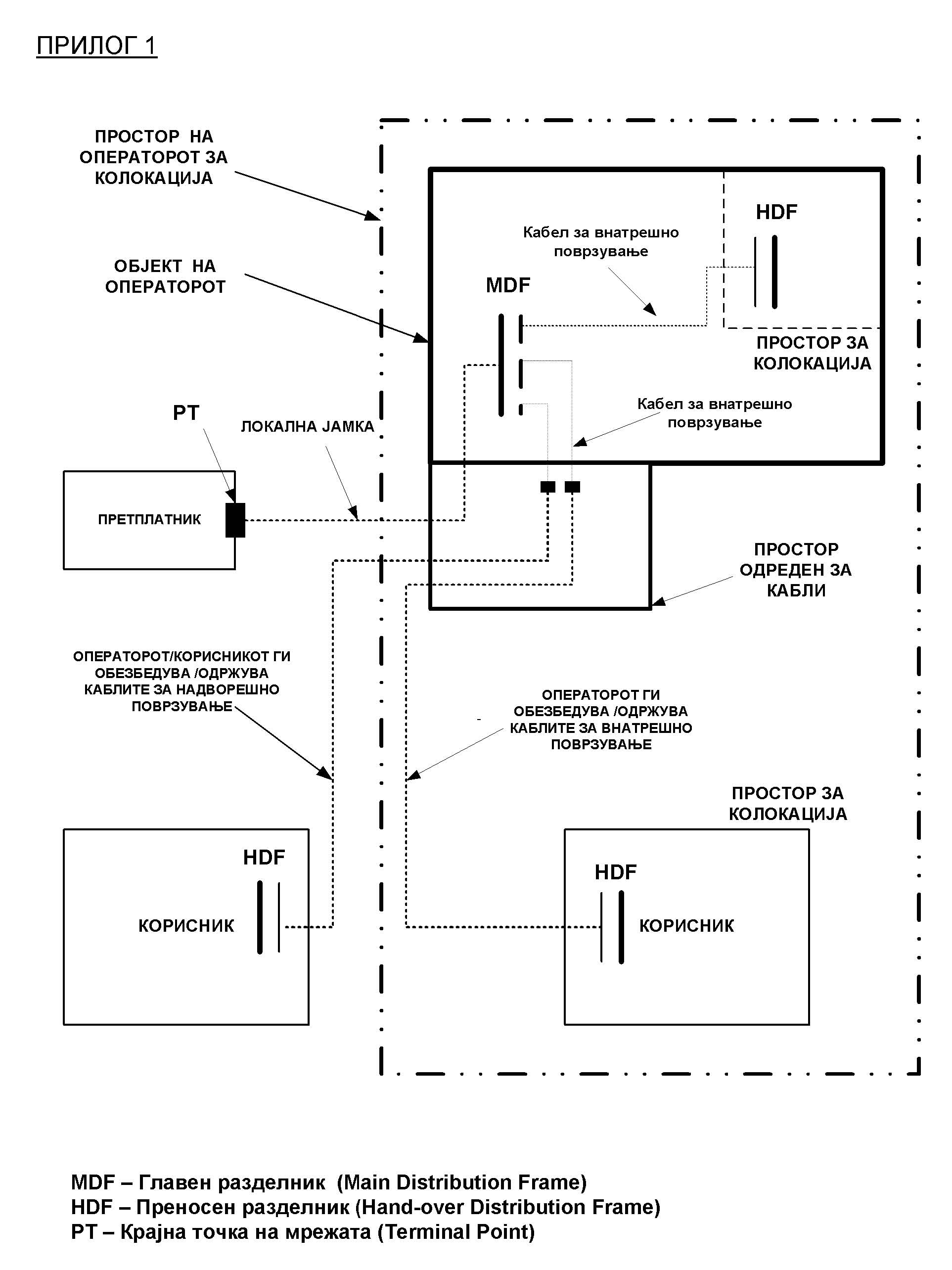 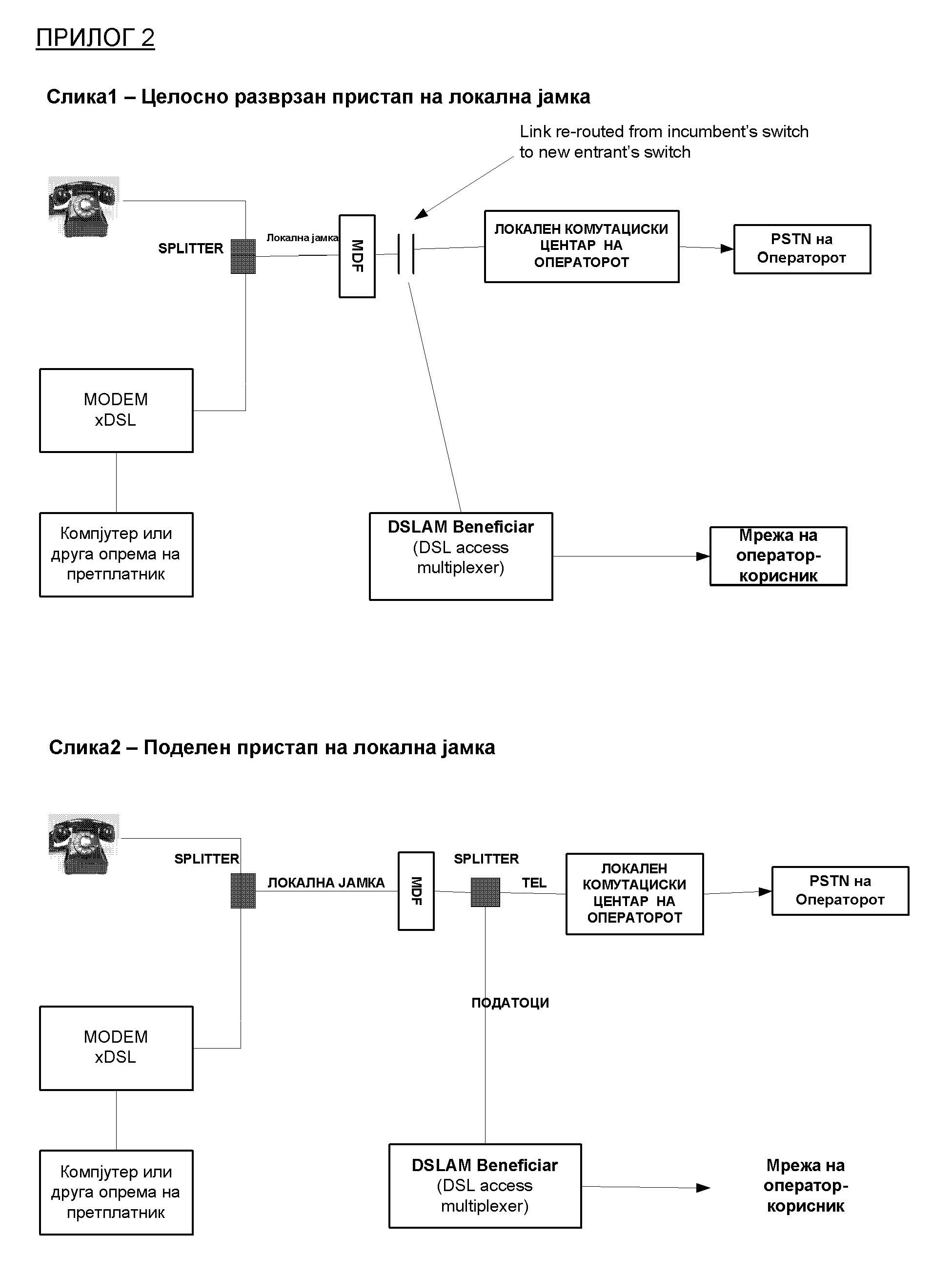 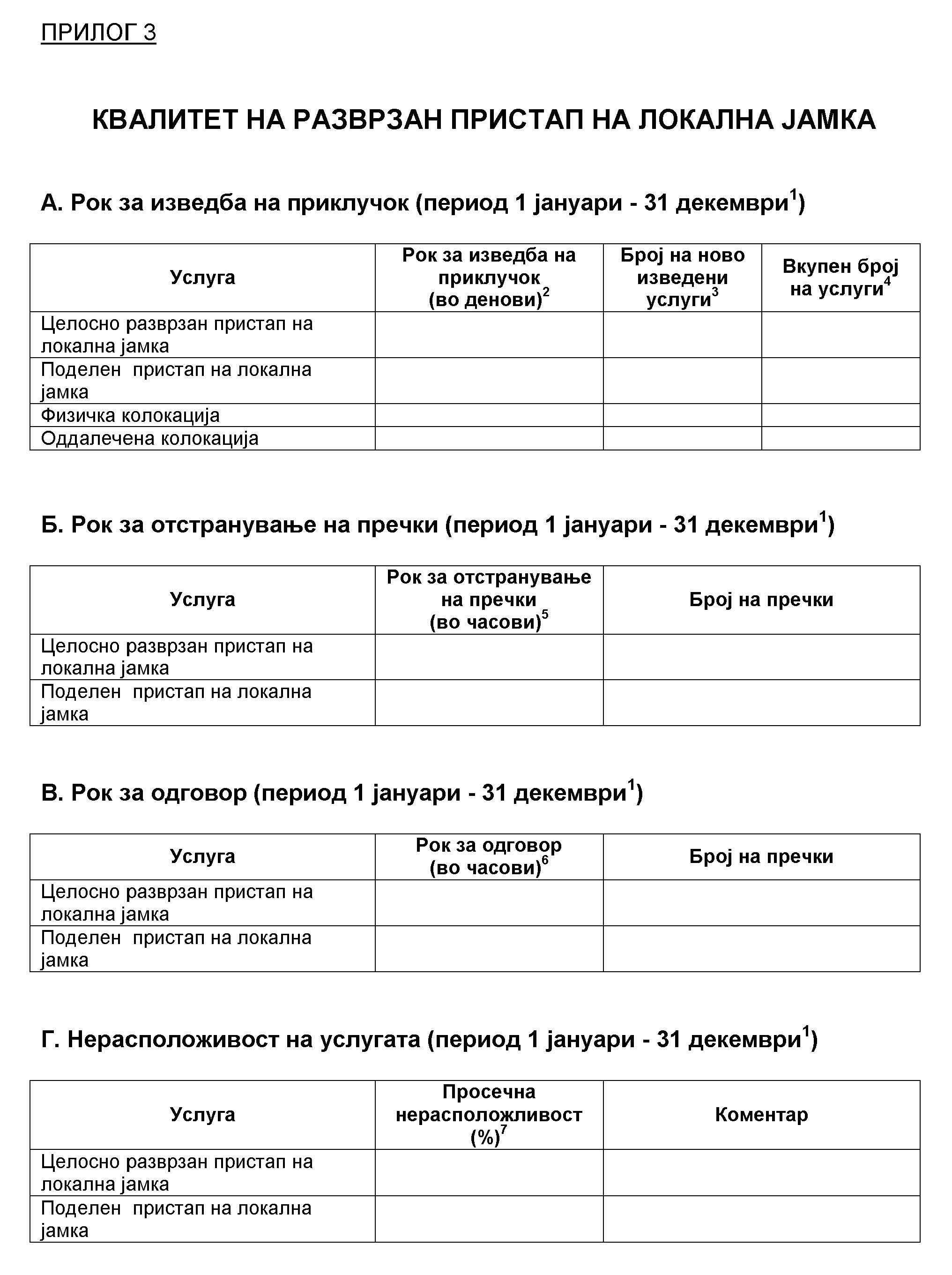 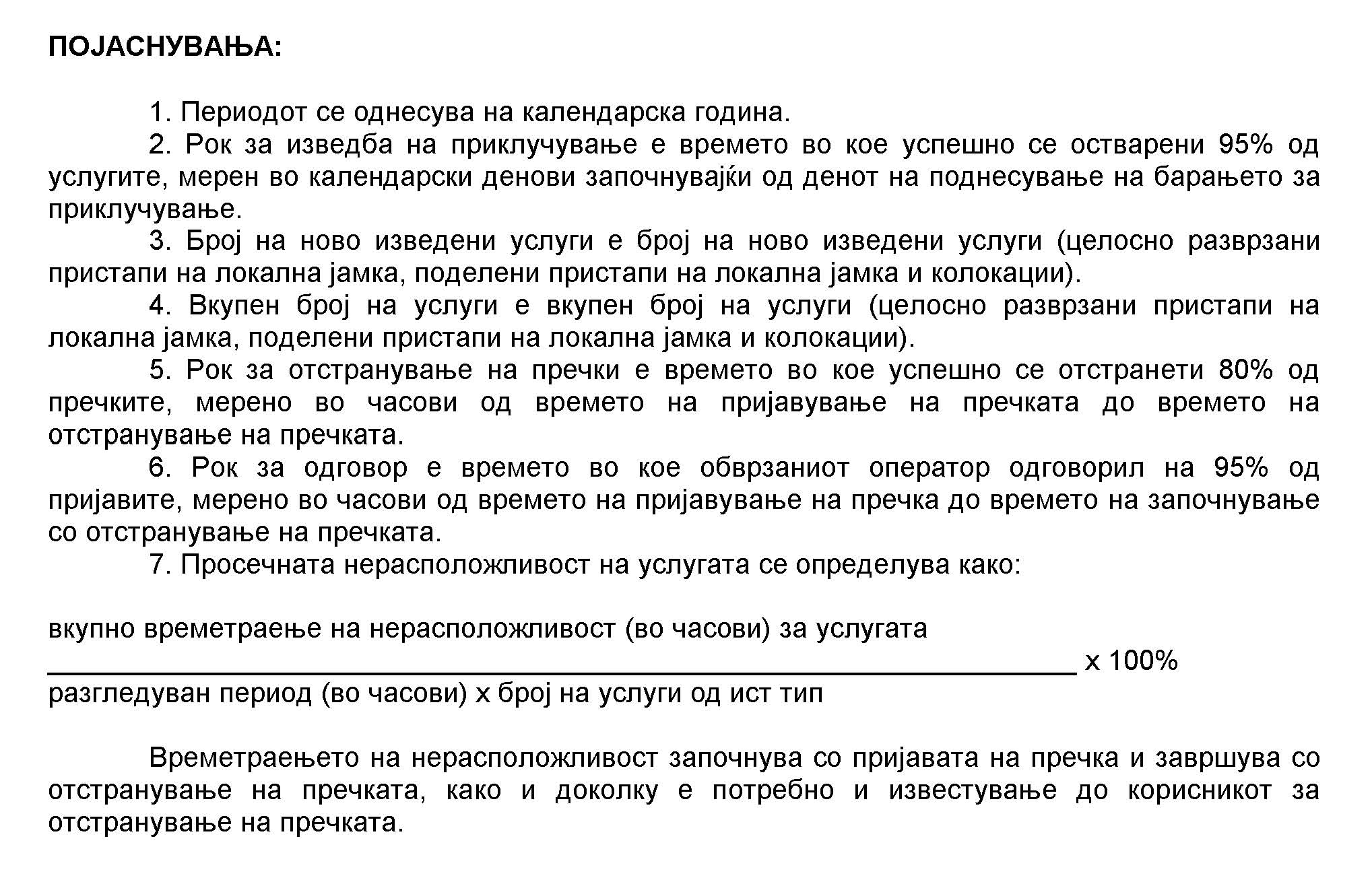 